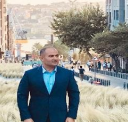 BORA TARHANBora Tarhan, 1997 yılında İTÜ Makine Mühendisliğinden mezun olduktan sonra Kibar Holding, Assan Demir ve Sac San A.Ş, Assan Alüminyum San ve Tic. A.Ş, ASAŞ Aluminyum San ve Tic. A.Ş gibi şirketlerde Satın alma Yöneticiliği, Satın alma Müdürlüğü, Satın alma ve Lojistik Direktörlüğü pozisyonlarda çalışmıştır.Bora Tarhan meslek hayatı boyunca çalışmış olduğu şirketlerde satın alma ve dış ticaret sistemleri, yatırım, dijital dönüşüm, bilgi güvenlik sistemleri, endüstri 4.0 projesi kuruluşu, Axapta, SAP kurulum ve yeniden yapılandırılması, kvk uyum süreçlerinin yapılandırılması, sap ve Microsoft lisans yönetimi, depo antrepo, dış ticaret lojistik yönetimi uygulamaları, Anti damping uygulamaları projelerinin, yürütücülüğünü gerçekleştirilmiştir. Bilgi sistemleri teknolojilerinin iş alanlarında konumlandırılması, süreçlerin teknoloji kullanılarak daha verimli akışa kavuşması, Kurumsal Risk Yönetimi özel ilgi alanıdır.Bora Tarhan 2019 yılından itibaren CW Metal ve San ve Tic. A.Ş bünyesinde pek çok şirketin Yönetim Sistemleri, Satın alma Yönetimi, Metal Risk Yönetimi, Kurumsal Risk Yönetimi konularında alt yapılarının güçlendirilmesine yönelik yönetim danışmanlığı hizmeti vermektedir.